Муниципальное автономное дошкольное образовательное учреждение детский сад комбинированного вида «Югорка»Подготовил: воспитатель МАДОУ ДСКВ «Югорка» Каминская Ксения АлександровнаНо городском методическом объединении среди работников дошкольных учреждений было проведено занятие - экспериментирование «Лаборатория Фиксиков. Свойства бумаги».  Конспект НОД  «Свойства бумаги»                             Ход занятия.Придумано кем-то просто и мудро  При встрече здороваться: "Доброе утро!"  "Доброе утро!" – солнцу и птицам.      "Доброе утро!" – улыбчивым лицам.           А сейчас улыбнитесь друг – другу.Воспитатель: вы любите загадки?-Тогда я загадаю вам загадку, а вы попробуйте её отгадать. Слушайте внимательно.ЗагадкаОна бывает   документом,                                                                        Салфеткой, фантиком, конвертом,                                                                 Письмом, обоями, билетом,                                                                          Альбомом, книгой и при этом                                                                                Она бывает и деньгами.- Что это? Догадайтесь сами! (БУМАГА)Воспитатель: молодцы ребята, отгадали правильно. Это Бумага.Воспитатель: скажите ребята, на чем писали люди, когда бумаги еще не было?Дети: на скалах высекали изображения, на глиняных и восковых дощечках, на папирусе, бересте.Воспитатель: молодцы, вы хорошо знакомы с историй бумаги.Дидактическая игра «Бывает – не бывает»- Я называю предмет, а вы хлопаете в ладоши, в зависимости от того, изготавливают ли этот предмет из бумаги.Бумажная книга,  Бумажный стул, Бумажный кораблик, Бумажное полотенце, Бумажная обувь, Бумажное пальто, Бумажная газета, Бумажная тетрадь ,альбом, салфетка, деньги.Воспитатель: А теперь давайте вспомним основные этапы получения бумаги.Дети: из ствола дерева получают древесину, расщепляют ее на целлюлозу и на фабриках специальные машины вырабатывают из целлюлозы листы бумаги.Воспитатель: сегодня я вам предлагаю стать исследователями. Хотите?Дети: да.Воспитатель: тогда я вас приглашаю в лабораторию к Фиксикам.Мы проведем несколько опытов с бумагой и выясним, какими свойствами обладает бумага.1.«Бумага режется»Предложить детям узнать режется бумага или нет. Два вида бумаги: картон, простая альбомная бумага. Попробовать разрезать ножницами сначала бумагу. Бумага разрезалась быстро и легко. При разрезании картона у детей возникли затруднения.Вывод: картон толще, чем бумага. Бумага режется по легкости в зависимости от толщины.2. «Бумага мнется»Смять сначала бумагу для принтера, потом картон.Пальчиковая гимнастикаМы бумагу рвали, рвали.    Мы бумагу мяли, мяли,         Так, что пальчики устали.      Мы немножко отдохнем,     И опять ее порвем.Вывод: чем толще бумага, тем она труднее мнется.3. «Что прочнее бумага или ткань?»Предлагаем детям два вида материала: бумагу, ткань.Нужно было разорвать бумагу. Бумага быстро и легко рвалась на полоски. Затем нужно было разорвать ткань, но дети с этой работой не справились.Вывод: ткань прочнее, чем бумага4. «Бумага намокает»Опустить в воду сначала салфетку, затем альбомный листок бумаги. Что произошло?Вывод: тонкая бумага намокла быстрее и распалась, бумага потолще тоже намокает, но ей потребуется больше времени. Бумага боится воды, бумага материал не прочный.6. «Бумага издаёт звук»Предложила взять разноцветную бумагу и выполнять движение «стирка белья». Бумага шуршала, скрипела.Вывод: при смятии, трении – бумага издаёт звук.7. «Бумага летает»Может ли бумага летать? Для этого нужно взять салфетку и ее смять, потом положить на стол и подуть на нее.Вывод: салфетки  очень легкие, поэтому, когда дует ветер, они разлетаются.Выводы исследований.1. Бумага бывает по своему строению тонкая и толстая.2. Бумага бывает прочной и не прочной.3. Бумага может резаться ножницами или разрываться руками.4. Ткань прочнее, чем бумага.5. Бумага боится воды.6. «Бумага впитывает масло»7. При смятии бумага издаёт звук.8. Бумага разлетается при ветре.Воспитатель: ребята мы с вами знаем, что бумагу делают из деревьев, и для этого нужно уничтожить дерево, а представьте, что наступит время, когда на земле не останется ни одного дерева. Как вы думаете, что будет, если с земли исчезнут деревья? Варианты ответов детей.Воспитатель: правильно ребята деревья вырабатывают кислород, которым дышат люди и животные, деревья являются жильём и источником пищи для многих животных, насекомых и птиц. Деревья имеют лечебные свойства. А ещё люди наблюдая за деревьями научились узнавать погоду например хвойные деревья опускают свои ветви вниз перед дождем и поднимают вверх перед ясной погодой, а если с берёзы в начале октября лист не упал то снег ляжет поздно. И если исчезнут деревья то, погибнет всё вокруг. И для того что бы сохранять деревья люди научились делать бумагу из «макулатуры» - это использованная, не нужная бумага, давайте вместе скажем это слово «макулатура», но а мы с вами сегодня будем делать бумагу из туалетной бумаги, так туалетную бумагу тоже делают из макулатуры.Итог занятия :С чем мы сегодня познакомились? Понравилось вам занятие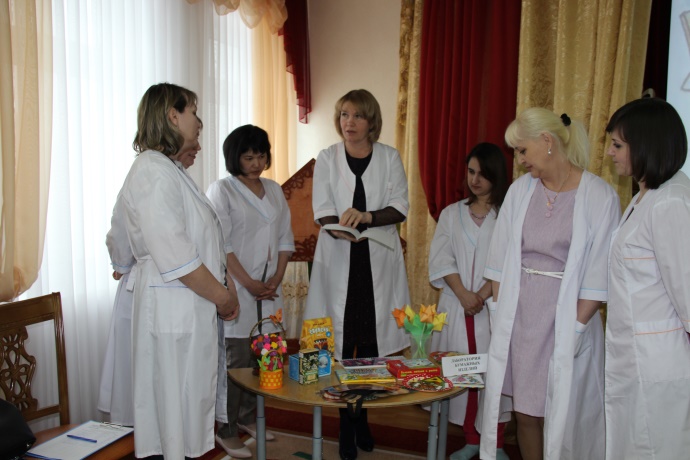 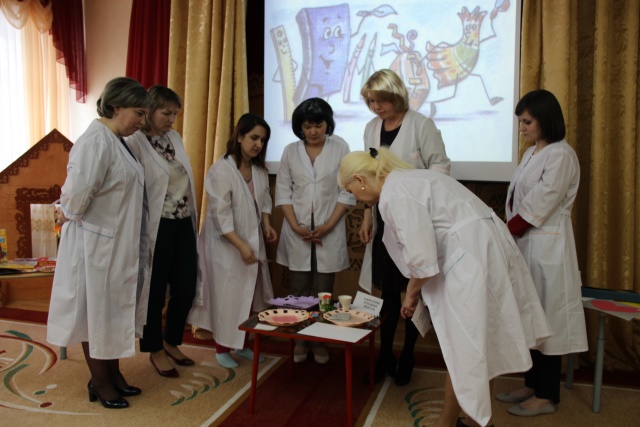 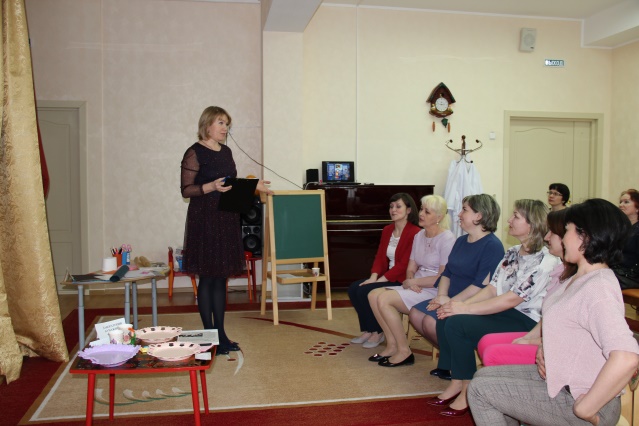 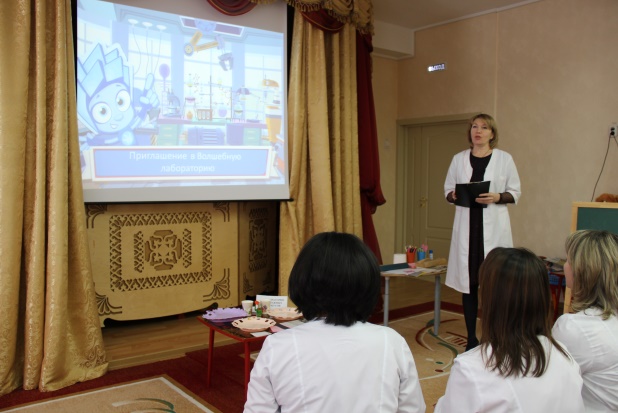 